        Name:                                                                               Date: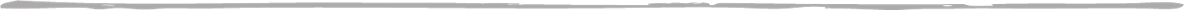 Key Points:                               Details: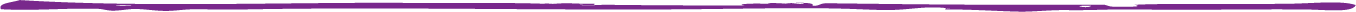    Summary:    Summary: 